DisclaimerThis application applies for all publications projects commenced by NDC faculty, Administration, and students while employed or studying at NDC, whether using NDC affiliations and resources or not, whether publishing in the UAE or outside the UAE. Applications to be submitted at least seven days prior to article submission for publication. No submission is allowed without prior approval of this application.1.1	Principal and Secondary Authors Information Title (title of your publication)1.3	Publication TypePlease check as many categories that are relevant to this research:1.4 	Publisher Details (Name, website)2.1	Does your publication or the research conducted for this publication include?If you checked yes to one or more of the above boxes, please explain why: 4.1 DeclarationI/we the undersigned confirm that the information contained in this application is accurate; this publication will respect the laws and regulations of the UAE, and will comply with any other conditions laid down by the National Defence College of the UAE Research Committee.I, the applicant, Confirm that this publication meets ethical, legal and professional standards of the NDC of the UAE and UAE laws and regulations; does not have competing interests, misrepresentation of involvement or authorship, misrepresentation of interests, breach of confidentiality, lack of informed consent, misuse of personal data, and abuse of research subjects or materials that led to this publication. I take full legal responsibility if any of these misconducts, or other misconducts, were found. Any allegation of research misconduct will be investigated by the NDC Research Committee.4.2 SignatureSubmission: Please forward the signed application including supporting documentation via email to researchdepartment@ndc.ac.ae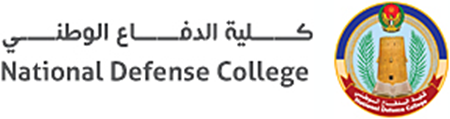 Publication Application FormAuthors and Publication DetailsPrincipal AuthorOther authorsOther authorsOther authorsNDC IDTitle First NameMiddle NameFamily NameEmailConference PaperBook chapterJournal articleOp-edOther (please provide details)Other (please provide details)Other (please provide details)Other (please provide details)Adherence to Good Research PracticeYesNoFabrication (false data, documentation, and participant consent)Falsification (inappropriate manipulation of data, images or other contents)Plagiarism of others (using others’(inclduinf Students) ideas, intellectual property or work without acknowledgement or permission)Self-Plagiarism(publication of multiple papers reporting the same research results or reuse of one’s own work without suitable acknowledgement or permission)Misrepresentation of Data (suppression of relevant findings, and presenting a flawed data interpretation)Duplication (Undisclosed duplication of publication, including duplicate submission of manuscripts for publication)Misrepresentation of involvement (inappropriate claims to authorship and/or attribution of work where there has been no significant contribution, or the denial of authorship where an author has made a significant contribution)Breach of confidentiality ( Disclosing improperly the identity of individuals or groups involved in research without their consent, placing any of those involved in research in danger, whether as subjects, participants or associated individuals, without their prior consent, and without appropriate safeguards even with consent)Honorary Authorship (including a co-author who does not have a contribution to the publication) Sensitive Material (Matters that are politically and operationally sensitive or might have national security implications)Breach of NDC PoliciesChecklistCopy of publication’s final draft Copy of approved research Plan for this yearCopy of approved research Ethics to conduct research that led to this publication.Copy of publication’s final draft Copy of approved research Plan for this yearCopy of approved research Ethics to conduct research that led to this publication.Declaration & SignaturePrincipal Author (please print)SignatureDate